26.05.2020г.Домашний комплекс ОРУ (обще развивающих упражнений- зарядка).ЗАДАНИЕ: самостоятельно составить и выполнять комплекс ОРУ.Цели и задачи:- быстрое пробуждение и получение заряда бодрости;- активизация работы мозга;- укрепление сердечно- сосудистой системы;- улучшение подвижности суставов;Улучшение осанки.Место занятий: квартира; площадь для выполнения комплекса не менее 2 квадратных метра.Время выполнения комплекса: каждый день, утро.Инвентарь: гимнастический коврик; плед; ковёр и.т.д.26.05.2020г.Тематический тест. Волейбол. (Повторение и обобщение изученного)Инструкция по выполнению заданияВнимательно читайте вопросы и предлагаемые варианты ответов. Ваша задача заключается в выборе одного из четырех вариантов ответа, который, по вашему мнению, является правильным. Логически обосновывайте сделанный вами выбор, а не старайтесь угадывать.1.Волейбол как спортивная игра появился в конце XIX века в:  ЯпонииСШАГерманииКанаде2.Когда волейбол был признан олимпийским видом спорта?в 1956 годув 1958 годув 1957 годув 1959 году3."Либеро" в волейболе - это:Капитан командыИгрок нападенияИгрок защитызапасной игрок4.Как осуществляется переход игроков в волейболе из зоны в зону?По указанию тренераПроизвольноПротив часовой стрелкиПо часовой стрелке5.Волейбольная площадка имеет размеры:19м на 9м20м на 10м18м на 8м18м на 9м6.Сколько времени дается игроку на подачу после свистка судьи?5 сек8 сек10 сек6 сек7.Команда в волейболе состоит из … игроков.12614108.Волейбольная площадка условно делится на …… деятельности.5 зон4 зоны6 зон8 зон9.Официальные правила волейбола определяют победителя при выигрыше в…трех партияхв двух партияхчетырёх партияхв пяти партиях10.Переход в волейболе между игроками делают …по часовой стрелкепо чётным и нечётным зонампо диагоналипротив часовой стрелки(10правильных ответов-оценка «5», 9- оценка «4», 8- оценка «3»)28.05.2020г.Домашний комплекс ОРУ (обще развивающих упражнений- зарядка).ЗАДАНИЕ: самостоятельно составить и выполнять комплекс ОРУ.Цели и задачи:- быстрое пробуждение и получение заряда бодрости;- активизация работы мозга;- укрепление сердечно- сосудистой системы;- улучшение подвижности суставов;Улучшение осанки.Место занятий: квартира; площадь для выполнения комплекса не менее 2 квадратных метра.Время выполнения комплекса: каждый день, утро.Инвентарь: гимнастический коврик; плед; ковёр и.т.д.28.05.2020гТема: лёгкой атлетике (Повторение и обобщение изученного)Задание: выполнить тестовые задания.Уточнение! В каждом вопросе может быть только 1 правильный ответ. За каждый правильный ответ начисляется 1 бал. Всего в тесте 10 вопросов, поэтому максимальная оценка — 10 баллов. 10 баллов- «5(отлично)», 9- балло-«оценка 4(хорошо)», 8- баллов-«оценка 3(удовлетворительно)».1.   Какой вид спорта называют «королевой спорта»?	а) гимнастику;	б) лёгкую атлетику;	в) тяжёлую атлетику.2.   Длина дистанции марафонского бега равна…	а) 32 км 180 м;	б) 40 км 190 м;	в) 42 км 195 м.3.   Какая дистанция не является стайерской?	а) 1500 м;	б) 5000 м;	в) 10000 м.4.   Какая из дистанций считается спринтерской?	а) 800 м;	б) 1500 м;	в) 100 м.5. Грамотный прыгун в длину знает длину своего разбега. Чем он измеряется?а) метрами;б) ступнями;в) на глазок.6.    Как наказывается бегун, допустивший второй фальстарт в беге на   100м?а) снимается с соревнований;б) предупреждается;в) ставится на 1 м позади всех стартующих.7.    Если при метании мяча метатель переходит контрольную линию, то ему…а) разрешается дополнительный бросок;б) попытка и результат засчитываются;в) попытка засчитывается, а результат – нет.8.    При метании снаряд вышел за пределы сектора, то по правилам соревнований…а) результат засчитывается;б) разрешается дополнительная попытка;в) попытка засчитывается, а результат – нет.9.    Наиболее эффективным упражнением развития выносливости служит…а) бег на короткие дистанции;б) бег на средние дистанции;в) бег на длинные дистанции.10.    Отсутствие разминки перед соревнованиями (или перед основной нагрузкой в тренировке) чаще всего приводит к…а) экономии сил;б) улучшению спортивного результата;в) травмам.29.05.2020г.Домашний комплекс ОРУ (обще развивающих упражнений- зарядка).ЗАДАНИЕ: самостоятельно составить и выполнять комплекс ОРУ.Цели и задачи:- быстрое пробуждение и получение заряда бодрости;- активизация работы мозга;- укрепление сердечно- сосудистой системы;- улучшение подвижности суставов;Улучшение осанки.Место занятий: квартира; площадь для выполнения комплекса не менее 2 квадратных метра.Время выполнения комплекса: каждый день, утро.Инвентарь: гимнастический коврик; плед; ковёр и.т.д.29.05.2020г.                               (Вставить в таблицу правильный ответ)     Ф.И.О._______________________________________________________________________________30.05.2020г.Задания для проведения дифференцированного зачета.Промежуточная аттестация проводится в формате «онлайн- конференция», 30 мая 2020г.(Время проведения конференции и ссылка, будут отправлены в группу 22СЛ в вк, или ватсап, дополнительно)ЗАДАНИЕ № 1 (практическое)Текст задания: «Поднимание туловища (пресс)»Условия выполнения задания1.  Место занятий: квартира; площадь для выполнения упражнения   не менее 2 квадратных метра.2.Максимальное время выполнения задания:1 минутаТехника выполнение: выполняется из исходного положения лежа на спине, на гимнастическом мате, руки за головой «в замок», лопатки касаются мата, ноги согнуты в коленях под прямым углом, ступни прижаты к полу. Участник выполняет максимальное количество раз за 1 минуту, касаясь локтями бедер (коленей), с последующим возвратом в исходное положение.Инвентарь: гимнастический коврик; плед; ковёр т.д.                           ЗАДАНИЕ № 2 (практическое)Текст задания: Сгибание разгибание рук в упоре лежа(развивает силу, скорость, выносливость)Условия выполнения задания1.  Место занятий: квартира; площадь для выполнения упражнения не менее 2 квадратных метра.2.Максимальное время выполнения задания: максимальное количество раз.Техника выполнение: выполняется из исходного положения: упор лежа на полу, руки на ширине плеч, кисти вперед, локти разведены не более чем на 45 градусов относительно туловища, плечи, туловища и ноги составляют одну прямую линию. Стопы упираются в пол без опоры.ЗАДАНИЕ № 3 (практическое)Текст задания: ПриседаниеУсловия выполнения задания1.  Место занятий: квартира; площадь для выполнения упражнения  не менее 2 квадратных метра.2.Максимальное время выполнения задания:1 минутаТехника выполнение: Исходная положение- ставим стопы на ширине плеч, колени и стопы расположены на одной вертикальной линии. Спина ровная, грудь и плечи расправлены, взгляд направлен вперед, спина прогнута в пояснице. Руки можно выставить вперед для удержания баланса или же развести по сторонам. На выдохе начинаем опускаться вниз до тех пор, пока в коленях не образуется угол в 90 градусов и бедра не будут расположены параллельно полу. На вдохе: не задерживаясь внизу, возвращаемся в исходное положение.ЗАДАНИЕ для освобожденных обучающихся (практическое)Текст задания: Разработать гимнастический комплекс упражнений и провести их с группой обучающихся.- утренней гимнастики (8 – 10 упр.)- производственной гимнастики (8-10 упр.)- релаксационной гимнастики (8-10 упр.)Условия выполнения задания: 1.Место занятий: квартира; площадь для выполнения упражнения не менее 2 квадратных метра.2. Максимальное время выполнения задания: 5-8 мин. 3. Вы можете воспользоваться: инвентарь (стул, пластиковые бутылки, полотенец и т.п.)(Прислать фото выполнения контрольных заданий: поднимание туловища, сгибание разгибание рук в упоре лежа, приседание и результаты выполнения этих заданий (количество раз за время, указанное в инструкции)).ЖЕЛАЮ УДАЧИ!30.05.2020г. (ФК)Тема: Физическая культура в общекультурной и профессиональной подготовке студентов.(Повторение и обобщение изученного)Первые Олимпийские игры были проведены:А) 1034 г. в США; Б) 776 г. до н.э. в Греции; В) 896 г. до н.э. в Риме; Г) 1428 г. в Праге.Первые Олимпийские игры современности были проведены:А) 1896 в Греции Б) 1734 в Риме В) 1928 в Москве Г) 1900 в КитаеМосковская Олимпиада была проведена:А) 1956 г. Б) 1938 г. В) 1972 г. Г) 1980 г.Дайте определение физической культуры:А) Физическая культура удовлетворяет биологические потребности;Б) Физическая культура – средство отдыха;В) Физическая культура – специфический процесс и результат человеческой деятельности, средство и способ физического совершенствования личности;Г) Физическая культура – средство физической подготовки.Недостаток двигательной активности людей называется:А) Гипертонией Б) Гипердинамией В) Гиподинамией Г) ГипотониейНедельной нормой двигательной активности студентов являются занятия физическими упражнениями в объеме:А) 4-6 ч. Б) 5-7 ч. В) 16 ч. Г) 10-12 ч.Процесс психофизической подготовки к будущей профессиональной деятельности называется:А) профессиональная подготовка; Б) профессионально-прикладная подготовка;В) профессионально-прикладная физическая подготовка; Г) спортивно – техническая подготовка.Понятие, отражающее прикладную направленность физического воспитания:А) физическое воспитание; Б) физическое состояние;В) физическая подготовка; Г) физическая нагрузка.(Вставить в таблицу правильный ответ)Ответы тестового задания по теме:__________________________________________________________________________________________________Ф.И.О.________________________________________________________№ группы:_____________________________________________________№/пЗаданиеПравильный ответ1   Ответьте: Как называется данное упражнение  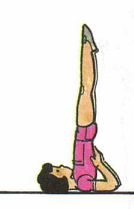 2 Определите вид подачи, изображенной на рисунке.1.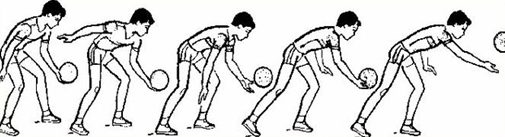 2.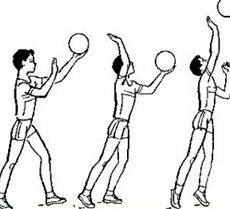 1.2.3Отметьте упражнение на оценку гибкости.1. 2.3.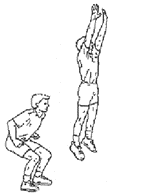 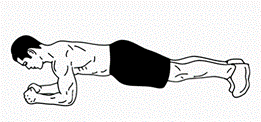 написать цифру, на рисунке которого изображен правильный ответ:4На каком рисунке изображена олимпийская эмблема?1.       2.  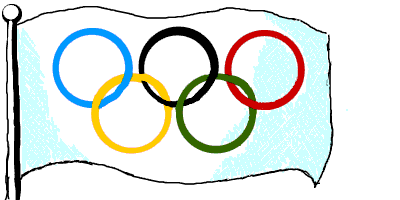 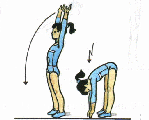 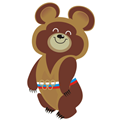 написать цифру:5Определите вид спорта.1.2.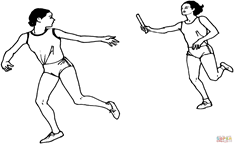 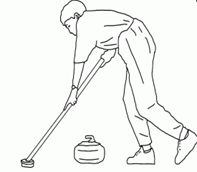 1.2.ЮношиЮношиЮношиДевушкиДевушкиДевушки543543504540403530ЮношиЮношиЮношиДевушкиДевушкиДевушки543543353025201510ЮношиЮношиЮношиДевушкиДевушкиДевушки543543464238423834№ вопросаПравильный ответ12345678